Publicado en Barcelona el 07/02/2019 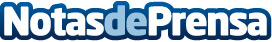 cdmon crea una nueva generación cloud basada en la tecnología de Intel®La nueva plataforma de servicios de cdmon, la primera basada en sistemas Ultra SuperServer de Supermicro con procesadores Intel® Xeon® y tecnología Intel® Optane™ es una infraestructura totalmente pionera en el mundo. Esta tecnología multiplica por 10 la velocidad de almacenamiento actual y ofrece una mayor capacidad de disco y CPU/RAMDatos de contacto:Marta RodríguezResponsable de prensa - media@wowsrb.comNota de prensa publicada en: https://www.notasdeprensa.es/cdmon-crea-una-nueva-generacion-cloud-basada Categorias: Nacional Telecomunicaciones Marketing Programación E-Commerce Innovación Tecnológica http://www.notasdeprensa.es